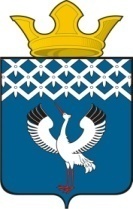  Российская Федерация                             Свердловская областьДумамуниципального образованияБайкаловского сельского поселения         11-е заседание  4-го созываПРОЕКТРЕШЕНИЕ28 июня 2018г.                                с.Байкалово                                            № _____О внесении изменений в решение Думы муниципального образования Байкаловского сельского поселения от 27.08.2015 г. № 43 «Об утверждении Положения об управлении и распоряжении  муниципальным имуществом Байкаловского сельского поселения» (в ред. от 26.05.2016 № 38)В соответствии с Гражданским кодексом Российской Федерации, Федеральным законом от 06 октября 2003 года № 131-ФЗ «Об общих принципах организации местного самоуправления в российской Федерации», Федеральным  законом от 14 ноября 2002 года № 161-ФЗ «О государственных и муниципальных унитарных предприятиях», на основании Устава Байкаловского сельского поселения, Дума муниципального образования Байкаловского сельского поселения,РЕШИЛА:         1. Внести в решение Думы муниципального образования Байкаловского сельского поселения от 27.08.2015 года № 43 «Об утверждении Положения об управлении и распоряжении  муниципальным имуществом Байкаловского сельского поселения» (в ред. от 26.05.2016 № 38) следующие  изменения:	       1) в пункте  3.3 раздела 3 слова «принимает Дума Байкаловского сельского поселения» заменить словами «принимает Глава муниципального образования Байкаловского сельского поселения»;	       2) в пункте 3.5 раздела 3 слова «принимает Дума Байкаловского сельского поселения» заменить словами «принимает Глава муниципального образования Байкаловского сельского поселения»;	      3) в пункте 3.9.4 раздела 3 слова «с согласия администрации Байкаловского сельского поселения» исключить;	       4) в пункте 3.9.5 раздела 3 слова «с согласия администрации Байкаловского сельского поселения » исключить.  2. Настоящее решение опубликовать (обнародовать) в «Информационном вестнике Байкаловского сельского поселения» и на официальном сайте Думы МО Байкаловского сельского поселения: www.байкдума.рф.  3. Настоящее решение вступает в силу со дня его официального опубликования. Председатель Думы муниципального образованияБайкаловского сельского поселения      				      С.В. Кузеванова«___»_______ 2018г.И.о. Главы муниципального образованияБайкаловского сельского поселения                   			    П.А. Белоногов«___» _______ 2018г.